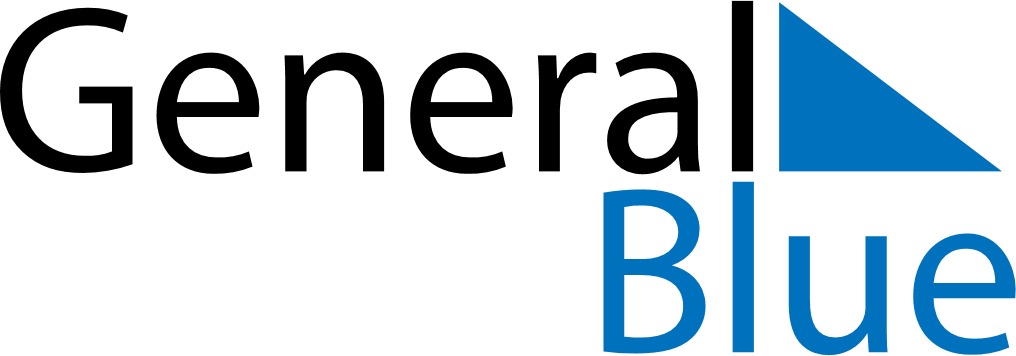 May 2029May 2029May 2029BarbadosBarbadosSUNMONTUEWEDTHUFRISAT12345May Day67891011121314151617181920212223242526PentecostWhit Monday2728293031